АУТИЗМДети - аутисты нуждаются в общении даже больше, чем их здоровы сверстники. 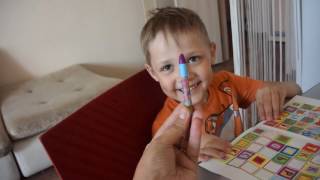 Семьи, в которых появился ребенок, страдающий аутизмом, всегда особенные, так как на всех членов семьи падает большая физическая и психологическая нагрузка. Прежде всего, один взрослый член семьи (чаще всего мама) должна находиться все время с ребенком, чтобы обеспечить ему надлежащий уход и иметь возможность постоянно заниматься его социализацией и развитием. Каковы же правила жизни с ребенком-аутистом? Занятия с аутистом Чтобы ребенок, страдающий аутизмом, мог нормально функционировать в обществе, с ним необходимо постоянно заниматься. Программа обучения ребенка должна быть составлена специалистом так, чтобы ребенок мог заниматься тем, что его по-настоящему увлекает и волнует, а родители могли помочь ему справиться с обучением, которое поможет ребенку проявить себя в дальнейшей жизни. Многие аутисты, с которыми упорно занимались в детстве, в дальнейшем стали успешными программистами, художниками, писателями. Четкий режим дня. Чтобы ребенок, страдающий аутизмом, мог нормально чувствовать себя, необходимо составить для него четкий режим дня. Затем присмотреться, сможет ли ребенок следовать этому режиму, и подкорректировать. Необходимо учитывать, что дети-аутисты болезненно воспринимают даже малейшие изменения не только в распорядке дня, но даже в расположении вещей. Поэтому следует свести к минимуму какие-либо изменения в распорядке дня в дальнейшем. Не прерывать занятия Вся жизнь семьи должна быть подчинена необходимости регулярного проведения занятий с ребенком. Занятия не должны прерываться ни по какой причине, можно немножко сократить, в случае крайней необходимости, но не прерывать. 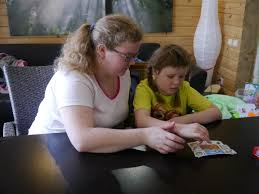 Прогресс достигается тяжелым и постоянным трудом, но регресс происходит быстро. Если есть возможность посещать коррекционную школу, где, помимо специальных занятий с педагогами и психологами, можно общаться с другими малышами и их семьями, – это хорошо, так как дает стимул не только ребенку, но и родителям. Общение с ребенком-аутистом Как известно, дети-аутисты не выносят прикосновений, но для развития психики малыша они просто необходимы, поэтому легкий массаж перед сном может помочь. С таким ребенком нужно как можно больше общаться, хотя поведение и отстраненный взгляд может создать у тебя впечатление, что ребенок вовсе не хочет общения. Однако помни, что дети-аутисты нуждаются в общении даже больше, чем здоровые сверстники. Но отметим, что их особенностью является необходимость в периодическом уединении, поэтому иногда давай ребенку возможность побыть наедине с собой. Устрой для ребенка место, где он сможет побыть один, и его никто не будет трогать. Непереносимость продуктов Дети с аутизмом часто подвержены непереносимости некоторых продуктов. Поэтому зачастую детям-аутистам рекомендована особая диета с ограничением продуктов, богатых казеином и глютеном, а также сладкого. Однако понаблюдай за ребенком, чтобы определить, на какие продукты у него негативная реакция. Возможно, для него следует разработать другую диету. В любом случае стоит давать ребенку поливитамины. Следуя этим правилам жизни с ребенком, страдающим аутизмом, можно помочь и ему, и себе справиться с нелегкой задачей социализации ребенка, а также поспособствовать его психологическому развитию. 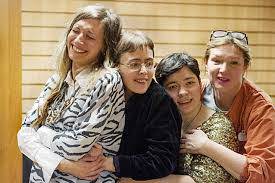 Рекомендации родителям по организации жизнедеятельности и воспитанию детей с аутизмом: 1. Самое важное - не маскировать диагноз за якобы «более благозвучным» и «социально приемлемым». Не убегать от проблемы и не фиксировать все внимание на негативных аспектах диагноза, таких, как: инвалидность, непонимание окружающих, конфликты в семье и прочее. Гипертрофированное представление о ребенке, как о гениальном, также вредно, как и подавленное состояние от его не успешности. 2. Как можно раньше адаптировать ребенка к жизни в обществе; научить его справляться с собственными страхами; контролировать эмоции. 3. Необходимо без колебаний отказаться от терзающих иллюзий и выстроенных заранее планов на жизнь. Принять ребенка таким, каков он есть на самом деле. Действовать исходя из интересов ребенка, создавая вокруг него атмосферу любви и доброжелательности, организовывая его мир до тех пор, пока он не научится делать это самостоятельно. 4. Помните, что аутизм - это расстройство развития ребенка, сохраняющееся на протяжении всей жизни и без вашей поддержки ребенку с аутизмом не выжить